ПасхаПредлагаем Вам совместно с малышом сделать вот такое интересного цыпленкаМатериалы:Бумага А4, гуашь (желтый, зеленый, красный), кисть, вода, салфеткиСодержание:1. Сложить пополам лист бумаги А4, на лицевой стороне выстричь овал, нарисовать лапки и гребешок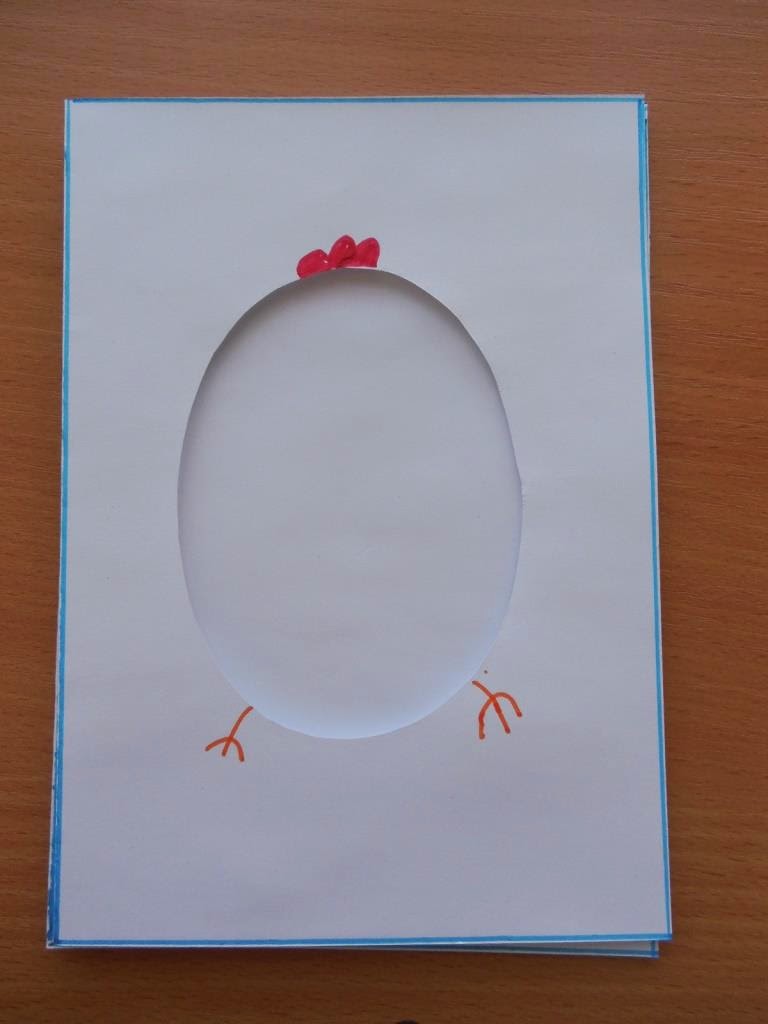 2. Раскрыть лист и раскрасить внутреннюю часть листа в свободной форме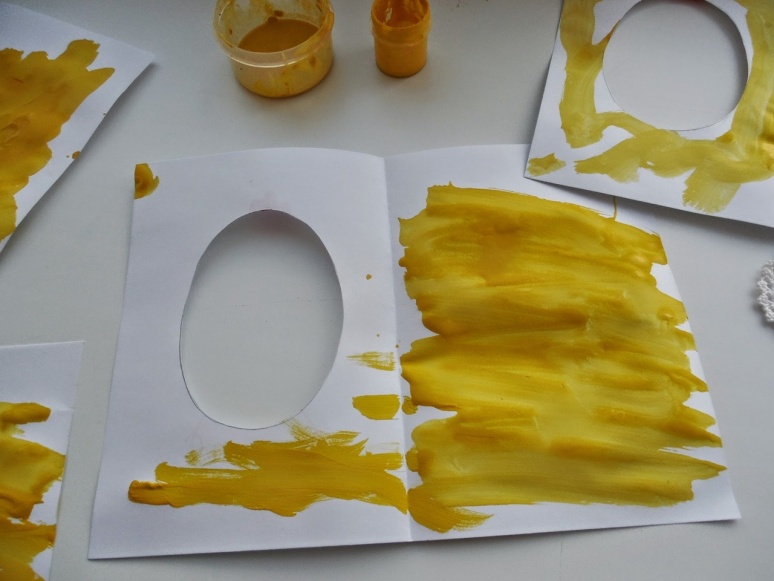 3. Подождать когда рисунок высохнет изнутри и дорисовать титульный лист (глазки, клювик у цыпленка, травку)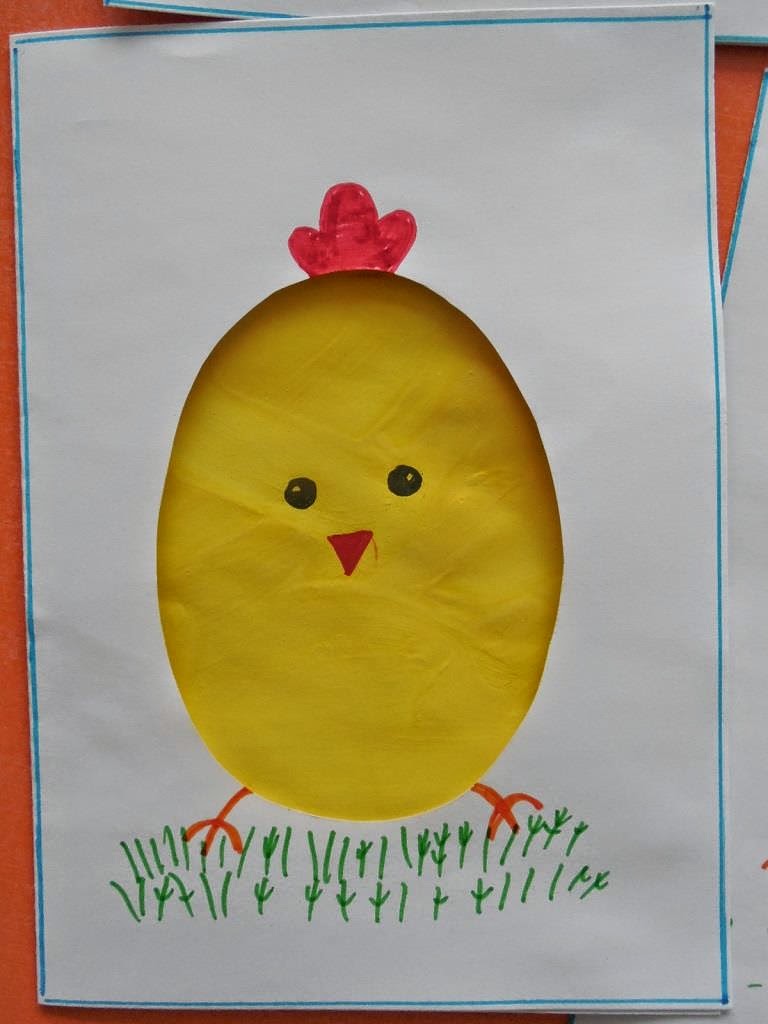 С наступающим праздником Пасхи!